ETGMS Field trip February 2018    9:00 a.m.Meet at McCoy’s Building Supply, Hwy 79 @ Loop 256 South, Palestine, TX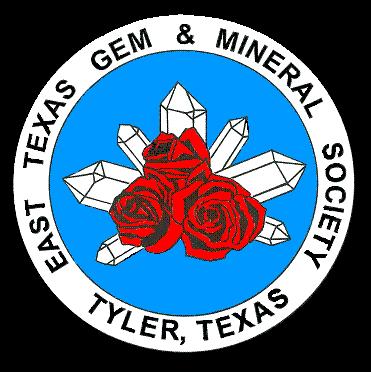 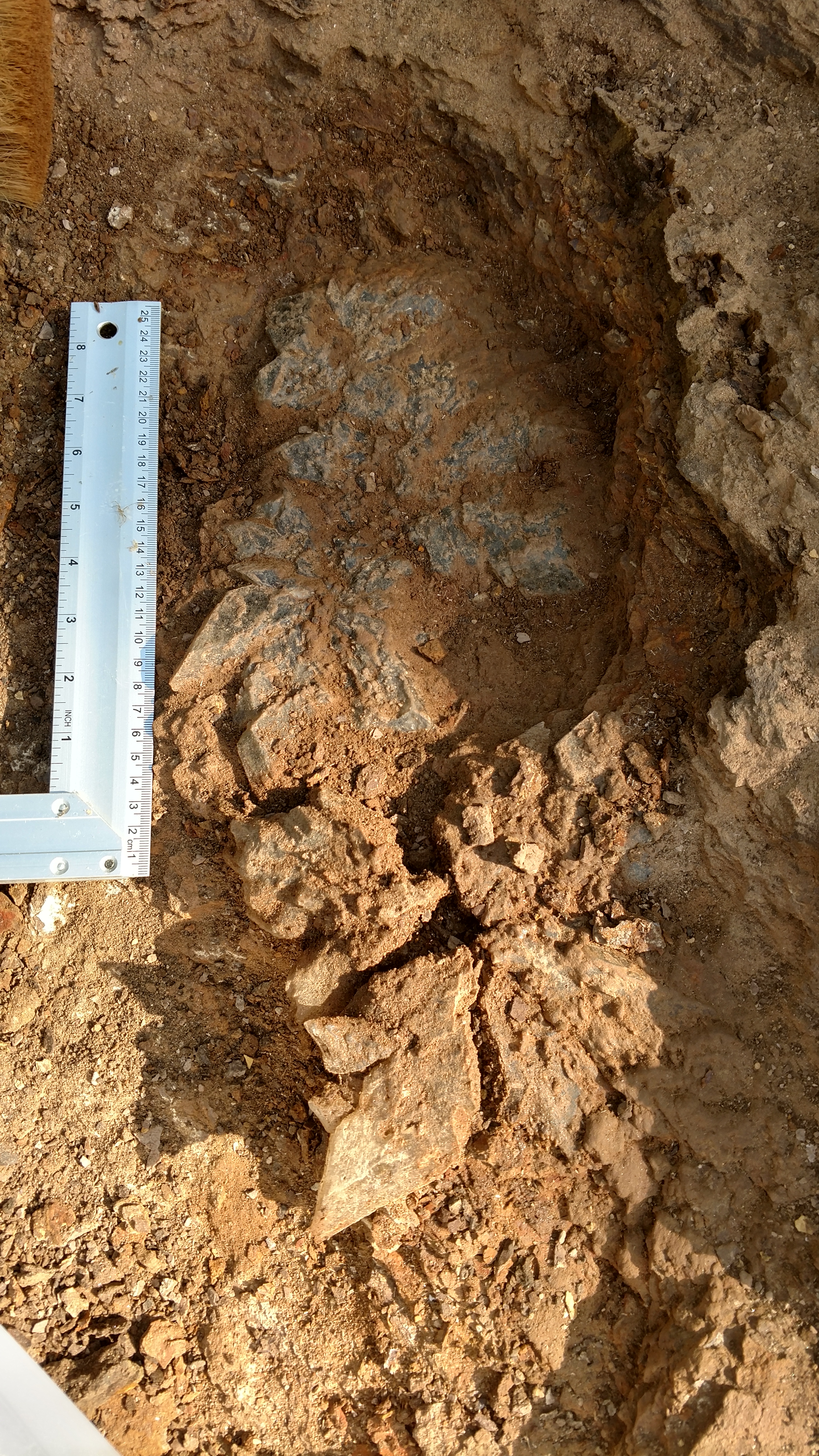 Specimen found at this location 2017  Picture by Kelly Ford In search of Selenite clusters…Group will caravan approximately 14 miles to dig destination from meeting point Terrain is sloped but not too difficult to climbWill want small shovel, wide brush, spray water bottle, newspaper, box When finished, will progress approximately 5 miles to Trinity River for Indian artifactsSteep slope to climb down/up to the river bed where finds are most likelyWill need bag to carry specimensWhen finished will proceed to El Toro Mexican Restaurant for late lunchBe sure to wear good shoes and bring plenty of water.Questions? Contact Kelly Ford